Оповещение о начале публичных слушанийВ соответствии с распоряжением администрации города от 12.08.2022          № 1437р комиссия по подготовке проекта Правил землепользования и застройки  города  Дивногорска сообщает о назначении публичных слушаний в период: с 19.08.2022 по 16.09.2022 – по проекту решения о предоставлении разрешения на условно разрешенный вид использования земельных участков с кадастровыми номерами 24:46:2001008:236, 24:46:2001008:82, 24:46:2001008:79, расположенных по адресу: Российская Федерация, Красноярский край, городской округ город Дивногорск, село Овсянка.Запрашиваемый условно разрешенный вид использования земельного участка – объекты социального, культурно-бытового и коммунального обслуживания периодического спроса, (оздоровительных центров, клубов, библиотек, кафе, столовых, пошивочных ателье, ремонтных мастерских, домов престарелых, социальных центров, инженерно-технических и коммунальных объектов и др.) в соответствии с утвержденной градостроительной документацией.Перечень информационных материалов к Проекту:Проект решения о предоставлении разрешения на условно разрешенный вид использования земельных участков с кадастровыми номерами 24:46:2001008:236, 24:46:2001008:82, 24:46:2001008:79, расположенных по адресу: Российская Федерация, Красноярский край, городской округ город Дивногорск, село Овсянка;Схема  планировочной организации земельных участков М 1:250 с ситуационным планом М 1:5000;Эскизный проект «Национальный центр в мемориальном комплексе В.П. Астафьева в с. Овсянка», выполненный ООО «Кооперативная проектная мастерская А-2».Участниками публичных слушаний являются: правообладатель земельных участков с кадастровыми номерами 24:46:2001008:236, 24:46:2001008:82, 24:46:2001008:79, правообладатели земельных участков, прилегающих к земельным участкам с кадастровыми номерами 24:46:2001008:236, 24:46:2001008:82, 24:46:2001008:79.Проект решения и информационные материалы к нему подлежат размещению на официальном сайте администрации города Дивногорска в информационно-телекоммуникационной сети Интернет, в разделе «Публичные слушания»: http://divnogorsk-adm.ru/konkursy-torgi-publichnye-slushaniya-raspredelenie-zemel-nyh-uchastkov/publichnye-slushaniya/.Информационный стенд размещается по адресу: г. Дивногорск,                ул. Комсомольская, д.2, около здания администрации.С  Проектом решения  и информационными материалами к нему можно ознакомиться на экспозиции с по адресу: г. Дивногорск, ул. Комсомольская,              д. 2, 4 этаж, каб.415.Срок проведения экспозиции Проекта: с 26.08.2022 по 07.09.2022.Посещение экспозиции Проекта возможно: в будние дни с 9:00 до 13:00 и с 14:00 до 16:00.Консультирование участников публичных слушаний осуществляется в течение периода  времени, в которое возможно посещение экспозиции Проекта.В период размещения на официальном сайте администрации города в информационно-телекоммуникационной сети Интернет Проекта и информационных материалов к нему и проведения экспозиции (экспозиций) такого Проекта участники публичных слушаний, прошедшие идентификацию, имеют право вносить предложения и замечания, касающиеся такого Проекта,           в срок с 26.08.2022 по 07.09.2022 (включительно):1) в письменной или устной форме в ходе проведения собрания участников публичных слушаний. Собрание состоится: 08.09.2022  в 14 час. 30 мин. по адресу: г. Дивногорск, ул. Комсомольская, д. 2, каб. 400.  Регистрация участников публичных слушаний начинается              в 14-25.2) в письменной форме в адрес комиссии по подготовке проекта Правил землепользования и застройки г. Дивногорска;3) посредством записи в книге (журнале) учета посетителей экспозиции Проекта.Участники публичных слушаний в целях идентификации представляют сведения о себе (фамилию, имя, отчество (при наличии), дату рождения, адрес места жительства (регистрации) – для физических лиц (при наличии паспорта); наименование, основной государственный регистрационный номер, место  нахождения и адрес – для юридических лиц) с приложением документов, подтверждающих такие сведения.Участники публичных слушаний, являющиеся правообладателями соответствующих земельных участков и (или) расположенных на них объектов капитального строительства и (или)  помещений, являющихся частью указанных объектов капитального строительства, также  представляют сведения соответственно о таких земельных участках, объектах капитального строительства, помещениях, являющихся частью указанных объектов капитального строительства, из Единого государственного реестра недвижимости и иные документы, устанавливающие или удостоверяющие их права на такие земельные участки, объекты капитального строительства, помещения, являющиеся частью указанных объектов капитального строительства.Участники публичных слушаний в случае направления предложений и замечаний в  письменной форме в адрес организатора публичных слушаний представляют вышеуказанные сведения с приложением документов по установленной форме.Внесенные предложения и замечания не рассматриваются в случае выявления факта представления участником публичных слушаний недостоверных сведений, а также, если  предложения и замечания не относятся к предмету публичных слушаний либо внесены с нарушением установленных требований.Порядок проведения публичных слушаний, определен в Решении Дивногорского городского Совета депутатов от 26.02.2020 № 53-334-ГС              «Об утверждении Положения об организации и проведении общественных обсуждений, публичных слушаний по вопросам градостроительной деятельности в муниципальном образовании город Дивногорск».Уважаемая Любовь Ивановна!Прошу Вас опубликовать в газете и на официальном сайте газеты «Огни Енисея»:Оповещение о проведении публичных слушаний согласно приложению.Распоряжение администрации города от 12.08.2022 № 1437р                         «О  проведении  публичных  слушаний  по проекту  решения о предоставлении разрешения на условно разрешенный вид использования земельных                участков с кадастровыми номерами 24:46:2001008:236, 24:46:2001008:82, 24:46:2001008:79»Текст документов направлен Вам электронной почтой.Заместитель Главы города                                                         Н.В. ФроловаСогласованоЗаместитель Главы города                                                         П.В. АкуличОноприюк Елена Владимировна 3-72-76Российская ФедерацияКрасноярский край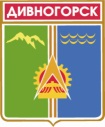 АДМИНИСТРАЦИЯгорода ДивногорскаКомсомольская ул.,  д. 2г. ДивногорскКрасноярский край, 663090тел: 3-70-33факс: (391-44) 3-71-78E-mail: adm@divnogorsk-adm.ru_____________ № _________Главному    редактору   Дивногорскойгородской общественно-политическойГазеты «Огни Енисея»Л.И. КлимовичКомсомольская ул., д.2,г. Дивногорск, Красноярский край,663090